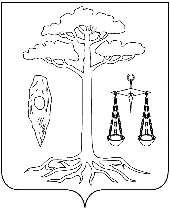 СОВЕТТЕЙКОВСКОГО МУНИЦИПАЛЬНОГО РАЙОНАшестого созываР Е Ш Е Н И Е                                                  от  31.01.2018 г. № 269-рг. ТейковоОб утверждении Положения по установлению размера платы за пользование жилым помещением (платы за наем) для нанимателей жилых помещений по договорам социального найма и договорам найма жилых помещений государственного или муниципального жилищного фонда Тейковского муниципального районаВ соответствии с Жилищным Кодексом Российской Федерации, Федеральным законом от 06.10.2003 № 131-ФЗ «Об общих принципах организации местного самоуправления в Российской Федерации», Уставом Тейковского муниципального района, а также на основании Методических указаний по установлению размера платы за пользование жилым помещением для нанимателей жилых помещений по договорам социального найма и договорам найма жилых помещений государственного или муниципального жилищного фонда, утвержденных приказом Министерства строительства и жилищно-коммунального хозяйства Российской Федерации от 27.09.2016 № 668/пр, Совет Тейковского муниципального района РЕШИЛ:Утвердить Положение по установлении размера платы за пользование жилым помещением (платы за наем) для нанимателей жилых помещений по договорам социального найма и договорам найма жилых помещений государственного или муниципального жилищного фонда Тейковского муниципального района (прилагается).Глава Тейковского                           Председатель Советамуниципального района                  Тейковского муниципального района                                               С.А. Семенова	        Н.С. СмирновПриложениек решению Совета Тейковскогомуниципального районаот 31.01.2018 г. №269-р Положение по  установлению размера платы за пользование жилым помещением (платы за наем) для нанимателей жилых помещений по договорам социального найма и договорам найма жилых помещений государственного или муниципального жилищного фонда Тейковского муниципального района1. Общие положения1.1. Настоящее Положение разработано в соответствии со статьей 156 Жилищного кодекса Российской Федерации, Методическими указаниями по установлению размера платы за пользование жилым помещением для нанимателей жилых помещений по договорам социального найма и договорам найма жилых помещений государственного или муниципального жилищного фонда, утвержденными приказом Министерства строительства и жилищно-коммунального хозяйства Российской Федерации от 27.09.2016 № 668/пр.1.2. Размер платы за пользование жилым помещением (платы за наем) для нанимателей жилых помещений по договорам социального найма и договорам найма жилых помещений государственного или муниципального жилищного фонда (далее плата за наем жилого помещения) определяется согласно разделу 2 Положения.1.3. Размер платы за наем жилого помещения утверждается постановлением администрации Тейковского муниципального района.2. Размер платы за наем жилого помещения2.1. Размер платы за наем j-ого жилого помещения, предоставленного по договору социального найма или договору найма жилого помещения государственного или муниципального жилищного фонда, определяется по формуле 1:Формула 1Пнj = Нб х Кj х Кс х Пj, гдеПнj - размер платы за наем j-ого жилого помещения, предоставленного по договору социального найма или договору найма жилого помещения государственного или муниципального жилищного фонда;Нб - базовый размер платы за наем жилого помещения;Кj - коэффициент, характеризующий качество и благоустройство жилого помещения, месторасположение дома;Кс - коэффициент соответствия платы;Пj - общая площадь j-ого жилого помещения, предоставленного по договору социального найма или договору найма жилого помещения государственного или муниципального жилищного фонда (кв. м).2.2. Коэффициент соответствия платы для всех граждан, проживающих в Тейковском муниципальном районе (Кс = 0,1).3. Базовый размер платы за наем жилого помещения3.1. Базовый размер платы за наем жилого помещения определяется по формуле 2:Формула 2         НБ = СРс х 0,001, гдеНБ - базовый размер платы за наем жилого помещения;СРс - средняя цена 1 кв. м на вторичном рынке жилья в Тейковском муниципальном районе, в котором находится жилое помещение государственного или муниципального жилищного фонда, предоставляемое по договорам социального найма и договорам найма жилых помещений.3.2. Средняя цена 1 кв. м на вторичном рынке жилья определяется по данным территориального органа Федеральной службы государственной статистики по Ивановской области.4. Коэффициент, характеризующий качество и благоустройство жилого помещения4.1. Размер платы за наем жилого помещения устанавливается с использованием коэффициента, характеризующего качество и благоустройство жилого помещения.4.2. Интегральное значение Кj для жилого помещения рассчитывается как средневзвешенное значение показателей по отдельным параметрам по формуле 3:Формула 3Kj = (K1 + K2) / 2, гдеКj - коэффициент, характеризующий качество и благоустройство жилого помещения;К1 - коэффициент, характеризующий качество жилого помещения;К2 - коэффициент, характеризующий благоустройство жилого помещения.4.3. Коэффициент (К1), характеризующий качество жилого помещения определяется по степени капитальности (материалу стен) дома:4.4. Коэффициент благоустройства жилого помещения (К2):- имеющие все виды благоустройства (К2 = 1,0);- имеющие не все виды благоустройства (К2 = 0,9);- не имеющие благоустройства (К2 - 0,8);- расположенные в домах, включенных в перечень аварийных - (К2 - 0,5).Примечание:1. Степень благоустройства многоквартирного жилого дома – наличие внутридомовых инженерных коммуникации и оборудования многоквартирного жилого дома, используемых для предоставления потребителям коммунальных услуг.2. Многоквартирные жилые дома, имеющие все виды благоустройства – дома, оборудованные водопроводом, канализацией, отоплением централизованным или индивидуальным), горячим водоснабжением (центральным или местным водонагревателем), ваннами (душем), газовыми или напольными электрическими плитами.3. Многоквартирные жилые дома, имеющие не все виды благоустройства – дома, в которых отсутствует один или несколько видов оборудования.Материал стенКоэффициент (К1)1. Дома до 5 этажей включительно:- крупнопанельные0,9- кирпичные1,02. Дома со смешанными и деревянными стенами 0,8